                                                                                                       ПРОЕКТ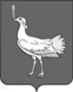 СОБРАНИЕ ПРЕДСТАВИТЕЛЕЙСЕЛЬСКОГО ПОСЕЛЕНИЯБОЛЬШАЯ ДЕРГУНОВКАМУНИЦИПАЛЬНОГО РАЙОНА БОЛЬШЕГЛУШИЦКИЙСАМАРСКОЙ ОБЛАСТИТРЕТЬЕГО СОЗЫВА Р Е Ш Е Н И Е  №           от                        201    г. Об установлении размера платы за пользование жилым помещением (платы за наем), платы за содержание жилого помещения для нанимателей жилых помещений по договорам социального найма и договорам найма жилых помещений государственного или муниципального жилищного фонда и размера платы за содержание жилого помещения для собственников жилых помещений, которые не приняли решение о выборе способа управления многоквартирным домом, а также размера платы за содержание жилого помещения для собственников помещений в многоквартирном доме, которые на их общем собрании не приняли решение об установлении размера платы за содержание жилого помещения на 2019 год, на территории сельского поселения Большая Дергуновка муниципального района Большеглушицкий Самарской областиРуководствуясь нормами Жилищного Кодекса Российской Федерации,  Федеральным законом от 06.10.2003 г. № 131-ФЗ «Об общих принципах организации местного самоуправления в Российской Федерации»,  нормами Устава сельского поселения Большая Дергуновка муниципального района Большеглушицкий Самарской области, Собрание представителей сельского поселения Большая Дергуновка муниципального района Большеглушицкий Самарской областиР Е Ш И Л О:Установить на территории сельского поселения Большая Дергуновка муниципального района Большеглушицкий Самарской области:1) размер платы за содержание жилого помещения для нанимателей жилых помещений по договорам социального найма и договорам найма жилых помещений государственного или муниципального жилищного фонда и размера платы за содержание жилого помещения для собственников жилых помещений, которые не приняли решение о выборе способа управления многоквартирным домом, а также размера платы за содержание жилого помещения для собственников помещений в многоквартирном доме, которые на их общем собрании не приняли решение об установлении размера платы за содержание жилого помещения, на территории сельского поселения Большая Дергуновка муниципального района Большеглушицкий Самарской области на 2019 год согласно приложению №1 (НДС не облагается).размер платы за пользование жилым помещением (платы за наем) для нанимателей жилых помещений по договорам социального найма и договорам найма жилых помещений государственного или муниципального жилищного фонда и размера платы за содержание жилого помещения для собственников жилых помещений, которые не приняли решение о выборе способа управления многоквартирным домом, а также размера платы за содержание жилого помещения для собственников помещений в многоквартирном доме, которые на их общем собрании не приняли решение об установлении размера платы за содержание жилого помещения, на территории сельского поселения Большая Дергуновка муниципального района Большеглушицкий Самарской области на 2019 год согласно приложению № 2. Со дня вступления в  силу настоящего решения  признать утратившим силу:- Решение Собрания представителей сельского поселения Большая Дергуновка муниципального района Большеглушицкий Самарской области №129 от 09.02.2018г. «Об установлении размера платы за содержание жилого помещения и платы за пользование жилым помещением (платы за наем) для нанимателей жилых помещений по договорам социального найма и договорам найма жилых помещений муниципального жилищного фонда на 2018 год на территории сельского поселения Большая Дергуновка муниципального района Большеглушицкий Самарской области»;- Решение Собрания представителей сельского поселения Большая Дергуновка муниципального района Большеглушицкий Самарской области №150 от 25.05.2018г. «О внесении изменений в Решение Собрания представителей сельского поселения Большая Дергуновка муниципального района Большеглушицкий Самарской области № 129 от 09.02.2018 г. «Об установлении размера платы за содержание жилого помещения и платы за пользование жилым помещением (платы за наем) для нанимателей жилых помещений по договорам социального найма и договорам найма жилых помещений муниципального жилищного фонда на 2018 год на территории сельского поселения Большая Дергуновка муниципального района Большеглушицкий Самарской области»».3. Настоящее Решение вступает в силу со дня его официального опубликования и распространяется на правоотношения, возникшие с 1 января 2019 года.4.Опубликовать настоящее Решение в газете «Большедергуновские  Вести» и разместить на официальном сайте Администрации сельского поселения Большая Дергуновка муниципального района Большеглушицкий Самарской области (http://adm-dergunovka.ru) в сети «Интернет».Глава сельского поселения Большая Дергуновкамуниципального района БольшеглушицкийСамарской области                      					            В.И. ДыхноПредседатель Собрания представителей сельского поселения Большая Дергуновкамуниципального района Большеглушицкий Самарской области               						             А.В. ЧечинПриложение № 1к Решению Собрания представителей сельского поселения Большая Дергуновкамуниципального района Большеглушицкий Самарской области от            201 г. №   Размер платыза содержание жилого помещения для нанимателей жилых помещений по договорам социального найма и договорам найма жилых помещений государственного или муниципального жилищного фонда и размера платы за содержание жилого помещения для собственников жилых помещений, которые не приняли решение о выборе способа управления многоквартирным домом, а также размера платы за содержание жилого помещения для собственников помещений в многоквартирном доме, которые на их общем собрании не приняли решение об установлении размера платы за содержание жилого помещения, на территории сельского поселения Большая Дергуновка муниципального района Большеглушицкий Самарской области на 2019 годПриложение № 2к Решению Собрания представителей сельского поселения Большая Дергуновкамуниципального района Большеглушицкий Самарской области от              2019г. №   Размер платыза пользование жилым помещением (платы за наем) для нанимателей жилых помещений по договорам социального найма и договорам найма жилых помещений государственного или муниципального жилищного фонда и размера платы за содержание жилого помещения для собственников жилых помещений, которые не приняли решение о выборе способа управления многоквартирным домом, а также размера платы за содержание жилого помещения для собственников помещений в многоквартирном доме, которые на их общем собрании не приняли решение об установлении размера платы за содержание жилого помещения, на территории сельского поселения Большая Дергуновка муниципального района Большеглушицкий Самарской области на 2019 год№ п/пНаименование услугиЕд. измеренияРазмер платы  руб./мес. (НДС не облагается)1.Содержание жилого помещения:а)жилые помещения, имеющие все виды благоустройства – всего,в т.ч. услуги по техническому обслуживанию внутридомового газового оборудования (ВДГО)руб./мес. за 1 кв. м. общей площади7,501,30б)жилые помещения, не имеющие все виды благоустройства – всего,в т.ч. услуги по техническому обслуживанию внутридомового газового оборудования (ВДГО)руб./мес. за 1 кв. м. общей площади5,731,302.Вывоз ЖБО (очистка выгребных ям):а)жилые дома без удобств (пользование наружным туалетом)руб./мес. на 1чел.67,00б)жилые дома, оборудованные водопроводом и выгребной ямой  без ванн руб./мес. на 1чел.201,00в)жилые дома, оборудованные водопроводом, выгребной ямой  и ваннойруб./мес. на 1чел.335,00№ п/пГруппа капитальности зданийГод постройкиУровень благоустройстваРазмер платы за наем 1 кв. м. жилого помещения (руб./мес.)Размер платы за наем 1 кв. м. жилого помещения (руб./мес.) для отдельных категорий граждан1Кирпичные, каменные обыкновенныедо 2010 включительноВсе виды благоустройства10,235,111Кирпичные, каменные обыкновенныедо 2010 включительноОтсутствие одного и более видов благоустройства9,544,771Кирпичные, каменные обыкновенныепосле 2010Все виды благоустройства11,765,881Кирпичные, каменные обыкновенныепосле 2010Отсутствие одного и более видов благоустройства10,575,282Крупноблочные, крупнопанельныелюбойВсе виды благоустройства10,235,112Крупноблочные, крупнопанельныелюбойОтсутствие одного и более видов благоустройства9,544,773Деревянныелюбойлюбой8,524,26